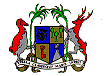 	    EMBASSY OF THE REPUBLIC OF MAURITIUS & PERMANENT MISSION TO THE UNITED NATIONS AND OTHER INTERNATIONAL ORGANISATIONS             AMBASSADE DE LA REPUBLIQUE DE MAURICE ET MISSION PERMANENTE AUPRES  DES  NATIONS UNIES                                             ET DES AUTRES ORGANISATIONS INTERNATIONALESCONSIDERATION OF THE UNIVERSAL PERIODIC REVIEW OF LIBERIA02 NOVEMBER 2020 – 14h30Madam President,The Mauritius delegation extends a warm welcome to the high level delegation of Liberia, a country with which Mauritius shares close relations. We congratulate Liberia for its UPR for the third cycle.  Mauritius has followed developments in Liberia closely and applauds various legislative amendments implemented to strengthen human rights and uplift the conditions of living of Liberian citizens.We commend Liberia for putting in place its Pro-Poor Agenda for Prosperity and Development (PAPD 2018-2023) which aims at empowering people and sustaining employment as well as increasing transparency and consolidating governance. We look forward to the establishment of a rights-based system with the PAPD.In a constructive spirit and as a brotherly nation, we recommend that Liberia takes steps to provide universal access to education, irrespective of sex, creed, race and religion, in line with SDG 4.We wish the delegation of Liberia a successful review. Thank you, Madam. President.